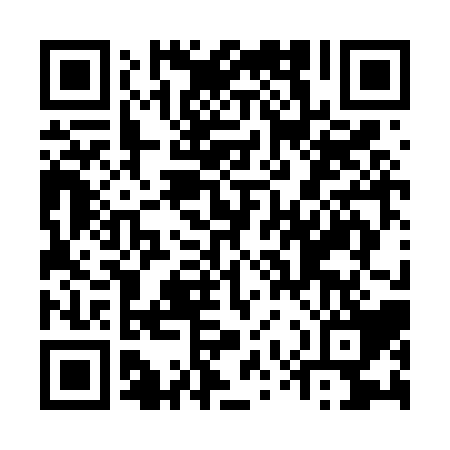 Ramadan times for Ahiroi, PakistanMon 11 Mar 2024 - Wed 10 Apr 2024High Latitude Method: Angle Based RulePrayer Calculation Method: University of Islamic SciencesAsar Calculation Method: ShafiPrayer times provided by https://www.salahtimes.comDateDayFajrSuhurSunriseDhuhrAsrIftarMaghribIsha11Mon5:145:146:2912:263:506:246:247:3912Tue5:135:136:2812:263:506:246:247:4013Wed5:125:126:2712:263:506:256:257:4014Thu5:115:116:2612:263:506:256:257:4115Fri5:105:106:2512:253:506:266:267:4116Sat5:095:096:2412:253:506:266:267:4217Sun5:085:086:2312:253:506:276:277:4218Mon5:075:076:2212:253:506:276:277:4319Tue5:065:066:2112:243:506:276:277:4320Wed5:055:056:2012:243:506:286:287:4421Thu5:035:036:1912:243:506:286:287:4422Fri5:025:026:1812:233:506:296:297:4523Sat5:015:016:1712:233:506:296:297:4524Sun5:005:006:1612:233:506:306:307:4625Mon4:594:596:1512:223:506:306:307:4626Tue4:584:586:1412:223:496:306:307:4727Wed4:574:576:1312:223:496:316:317:4728Thu4:564:566:1212:223:496:316:317:4829Fri4:554:556:1112:213:496:326:327:4830Sat4:544:546:1012:213:496:326:327:4931Sun4:534:536:0912:213:496:326:327:491Mon4:514:516:0812:203:486:336:337:502Tue4:504:506:0712:203:486:336:337:503Wed4:494:496:0612:203:486:346:347:514Thu4:484:486:0512:193:486:346:347:515Fri4:474:476:0412:193:486:356:357:526Sat4:464:466:0312:193:476:356:357:527Sun4:454:456:0212:193:476:356:357:538Mon4:444:446:0112:183:476:366:367:549Tue4:424:426:0012:183:476:366:367:5410Wed4:414:415:5912:183:476:376:377:55